Татарстан Республикасы Министрлар Кабинеты КАРАР БИРӘ:Татарстан Республикасы Министрлар Кабинетының «Татарстан Республикасының Архив эше буенча дәүләт комитеты мәсьәләләре» 2016 ел, 9 август, 541 нче карары белән расланган Татарстан Республикасының Архив эше буенча дәүләт комитеты турында нигезләмәгә түбәндәге үзгәрешләрне кертергә:3.3.33 пунктта «методик» сүзеннән соң «, мәгълүмати һәм матди-техник» сүзләрен өстәргә;1.7 пунктның икенче абзацын түбәндәге редакциядә бәян итәргә:«420107, Татарстан Республикасы, Казан ш., Яңа Комлы ур., 44 йорт.».Татарстан РеспубликасыПремьер-министры вазыйфаларын башкаручы                                                                                  А.В.ПесошинКАБИНЕТ МИНИСТРОВРЕСПУБЛИКИ ТАТАРСТАНКАБИНЕТ МИНИСТРОВРЕСПУБЛИКИ ТАТАРСТАНКАБИНЕТ МИНИСТРОВРЕСПУБЛИКИ ТАТАРСТАН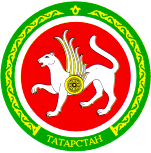 ТАТАРСТАН РЕСПУБЛИКАСЫМИНИСТРЛАР КАБИНЕТЫТАТАРСТАН РЕСПУБЛИКАСЫМИНИСТРЛАР КАБИНЕТЫТАТАРСТАН РЕСПУБЛИКАСЫМИНИСТРЛАР КАБИНЕТЫПОСТАНОВЛЕНИЕПОСТАНОВЛЕНИЕПОСТАНОВЛЕНИЕКАРАРКАРАРКАРАР2017 ел, 15 февраль№87г. КазаньТатарстан Республикасы Министрлар Кабинетының «Татарстан Республикасының Архив эше буенча дәүләт комитеты мәсьәләләре» 2016 ел, 9 август, 541 нче карары белән расланган Татарстан Республикасының Архив эше буенча дәүләт комитеты турында нигезләмәгә үзгәрешләр кертү хакында 